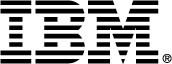 For more info: https://www-03.ibm.com/services/learning/ites.wss/zz-en?pageType=page&c=a0011023Course descriptionThis course is for the administrator who maintains an IBM Enterprise Records system.You monitor the IBM Enterprise Records system and the IBM FileNet P8 system with which it runs.You configure and run the sweep processes, as well as configure and run automatic destruction processes and automatic volume creation. You also configure auditing, export audit logs and retain, archive, and purge metadata.Duration1 DayDelivery MethodILT, ILO and SPVCAudienceAnyone who is going to maintain an IBM Enterprise Records system.PrerequisitesF140 - IBM FileNet P8 5.0 Prerequisite Skills using WorkplaceF178 - IBM Enterprise Records 5.1: Core SkillsF179 - IBM Enterprise Records 5.1: System ConfigurationF142— IBM FileNet P8 Platform 5.0: System Implementation and AdministrationCourse ObjectivesAcquire the knowledge and skills necessary to configure and run the sweep processes, configure and run automatic destruction processes, configure automatic volume creation, configure auditing, and retain, archive, and purge metadata.TopicsIBM Enterprise Records 5.1: System MaintenanceConfigure sweep processes About Sweep profiles About Disposition SweepConfigure Disposition Sweep profiles Configuration settings for Disposition Sweep Run Disposition Sweep profilesAbout Hold SweepGet the GUID for a container Get the GUID for a Hold Configure automatic destruction Features of automatic destructionSet up automatic destructionAuto Destroy configuration interface Run an Auto Destroy processDisposition Sweep for an Auto Destroy action Auto Destroy reportAuto Destroy transcriptConfigure automatic volume creation Auto Volume Creation workflowInstall Auto Volume Creation workflow Set properties for auto volume creationParameter validation error - troubleshooting Auto Volume Creation - troubleshootingPause, restart, or terminate the auto volume creation Configure auditingAuditing in IBM Enterprise Records Objects and actions that can be audited Information provided by auditsRM Audit events Auditing featuresEnable audits for record objects Enable audits for documentsHold and Remove Hold auditing on entities View and export audit logsView audit historyView audit logs for destroyed records View audit event propertiesMetadata filtering Export audit logs Manage record metadataWhat is retained metadata? Reasons to retain metadata Enable metadata retentionView retained metadata of a deleted entity Export retained metadataFormats for the exported retained metadata Delete retained metadataIBM Enterprise Records 5.1: System MaintenanceF180Course Abstract